Responsable scientifique de la collection demandée :      Demandeur :Ressources biologiques demandées :Collection :      			Critères de sélection complémentaires :      Type d’échantillon :      Sérum	  Plasma	  Culot sec	  Cellules DMSO 			  Autre :      Nombre total d’échantillons :      	 (cf. identifiés dans le listing des échantillons fourni par le CRB-A)Données associées :  NON          OUI  (Fournir les items en annexe)Date souhaitée de mise à disposition :       /       /      Etablissement de livraison :      				Contact :      Service ou unité :            				Adresse :      Conditionnement lors de l’envoi :  Congelé	 Décongelé 	 Autre :      Est-ce que les échantillons reviennent au CRB Auvergne après exploitation OUI / NONSi oui sous forme de : Echantillon initial ADN ARN Autres (précisez)Date : 	      /       /      			Signature :        CRB Auvergne Tél : 04 73 750 697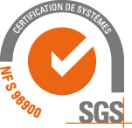 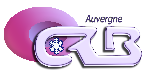 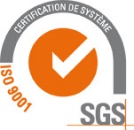 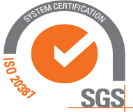 Nom :      Prénom :     Fonction :     Pôle – Service – Organisme (nom et adresse) :                                                         Tampon :Pôle – Service – Organisme (nom et adresse) :                                                         Tampon :Pôle – Service – Organisme (nom et adresse) :                                                         Tampon :Tel :      Fax :      Adresse mail :      Adresse mail :      Adresse mail :      CADRE RESERVE AU CRB-AUVERGNECADRE RESERVE AU CRB-AUVERGNECADRE RESERVE AU CRB-AUVERGNECADRE RESERVE AU CRB-AUVERGNECADRE RESERVE AU CRB-AUVERGNEN° de demande de cession d’échantillon :Disponibilité des RB ou collections : oui non nonPar :      Conformité réglementaire : oui non nonPar :      Avis : conforme non conforme non conformePar :      Commentaire :Date de validation de la demande :     /     /           /     /      Signature : Signature : 